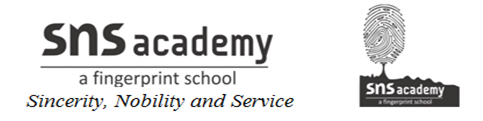 Setting up equations:The rules for setting an equation are:The value that is not known or to be found is assigned a variable.Then the expressions are formed as per the conditions given in the question.Finally, the expressions are equated with values given in the question.Example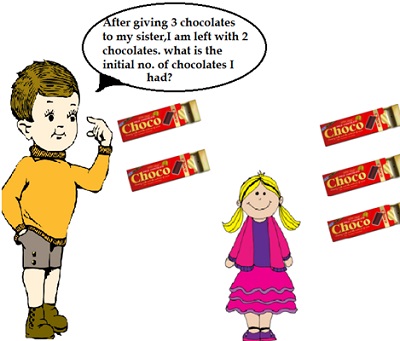 The value that is not known or to be found is assigned a variable.Let the number of chocolates that the boy initially had =xThen the expressions are formed as per the conditions given in the question.Number of chocolates given to the sister =2Number of chocolates that the boy is left with = 2(given)Number of chocolates that the boy is left with = Initial of number chocolates he had – no of chocolates given to the girl = x-2 =2Finally, the expressions are equated with values given in the question.Number of chocolates that the boy is left with:x-3 =2Therefore, the equation set up is x-3 = 2.Problem Write equations for the following statements:(i)Laxmi’s father is 49 years old. He is 4 years older than three times Laxmi’s age. (Take Laxmi’s age to be y years.)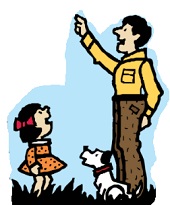 The value that is not known or to be found is assigned a variable.Let the age of Laxmi=y  yearsThen the expressions are formed as per the conditions given in the question.Laxmi’s father age = 49Laxmi’s father’s is 4 years older than three times Laxmi’s ageLaxmi’s fathers age = 4+3yFinally, the expressions are equated with values given in the question.4 + 3y =49Therefore, the equation set up is 4+3y =49.